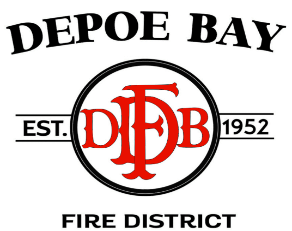 CALL TO ORDER – Pledge of AllegianceROLL CALLBUDGET WORKSHOP D.  FIRE CHIEF EMPLOYMENT AGREEMENTE. PUBLIC COMMENT/AGENDA SUGGESTIONS – OPENADJOURNNext scheduled meeting:  Budget Committee Meeting and Regular Board Meeting Tuesday, May 14th, 2024 – 10AMStation 22 – 6445 Gleneden Beach Loop – Gleneden Beach, ORDepoe Bay Fire District - Board of Directors Meeting 
Please join my meeting from your computer, tablet or smartphone. 
https://global.gotomeeting.com/join/833057797 
You can also dial in using your phone. 
United States: +1 (872) 240-3311 
Access Code: 833-057-797 
New to GoToMeeting? Get the app now and be ready when your first meeting starts: https://global.gotomeeting.com/install/833057797